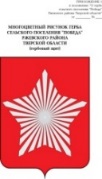 СОВЕТ ДЕПУТАТОВ МУНИЦИПАЛЬНОГО ОБРАЗОВАНИЯСЕЛЬСКОЕ ПОСЕЛЕНИЕ «ПОБЕДА»РЖЕВСКОГО РАЙОНА ТВЕРСКОЙ ОБЛАСТИР Е Ш Е Н И ЕО поддержке инициатив Собрания депутатов Ржевского района Тверской области и Ржевской городской Думы по преобразованию всех поселений, входящих в состав Ржевского муниципального района Тверской области, путем их объединения с муниципальным образованием городской округ город Ржев Тверской области и наделении городского округа город Ржев Тверской области статусом муниципального округаРассмотрев инициативы Собрания депутатов Ржевского района Тверской области, выдвинутую решением Собрания депутатов Ржевского района Тверской области от 23.12.2021 № 102 «О выдвижении инициативы по преобразованию всех поселений, входящих в состав Ржевского муниципального района Тверской области, путем их объединения с муниципальным образованием городской округ город Ржев Тверской области и наделении городского округа город Ржев Тверской области статусом муниципального округа», Ржевской городской Думы, выдвинутую решением Ржевской городской Думы от 23.12.2021 № 141 «О выдвижении инициативы по преобразованию всех поселений, входящих в состав Ржевского муниципального района Тверской области, путем их объединения с муниципальным образованием городской округ город Ржев Тверской области и наделении городского округа город Ржев Тверской области статусом муниципального округа», в соответствии с Федеральным законом от 06.10.2003      № 131-ФЗ «Об общих принципах организации местного самоуправления в Российской Федерации», Уставом муниципального образования сельское поселение «Победа» Ржевского района Тверской области, Совет депутатов муниципального образования сельское поселение «Победа» Ржевского района Тверской области РЕШИЛ:1. Поддержать инициативы Собрания депутатов Ржевского района Тверской области, Ржевской городской Думы по преобразованию поселений, входящих в состав Ржевского муниципального района Тверской области, путем объединения муниципального образования сельское поселение «Есинка» Ржевского района Тверской области, муниципального образования сельское поселение «Итомля» Ржевского района Тверской области, муниципального образования сельское поселение «Медведево» Ржевского района Тверской области, муниципального образования сельское поселение «Победа» Ржевского района Тверской области, муниципального образования сельское поселение «Успенское» Ржевского района Тверской области, муниципального образования сельское поселение «Хорошево» Ржевского района Тверской области, муниципального образования сельское поселение «Чертолино» Ржевского района Тверской области с муниципальным образованием городской округ город Ржев Тверской области и наделении городского округа город Ржев Тверской области статусом муниципального округа.2. Направить настоящее решение в адрес представительных органов поселений Ржевского муниципального района Тверской области, а также в Собрание депутатов Ржевского района Тверской области и Ржевскую городскую Думу.3. Настоящее решение вступает в силу со дня официального обнародования. Глава сельского поселения «Победа»Ржевского района Тверской области                                         Е.Л.ТарасевичПредседатель Совета депутатовсельского поселения «Победа»Ржевского района Тверской области                                        Н.И.Скобелева 	Администрация сельского  поселения «Победа» Ржевского муниципального района информирует Вас о том, что Решением Совета  депутатов  № 120 от 13  января 2022 года	 принято решение   «О поддержке инициатив Собрания депутатов Ржевского района Тверской области и Ржевской городской Думы по преобразованию всех поселений, входящих в состав Ржевского муниципального района Тверской области, путем их объединения с муниципальным образованием городской округ город Ржев Тверской области и наделении городского округа город Ржев Тверской области статусом муниципального округа»(решение прилагается)    Публичные слушания назначены решением Совета депутатов № 121 от 13.01.2022 г.  и пройдут по адресу: Тверская область, Ржевский район, п. Победа, ул. Ленина, д.3а, зал Победовского СДК.  (решение прилагается) Глава   сельского поселения «Победа» 				Е.Л. Тарасевич«13» января 2022 года№ 120        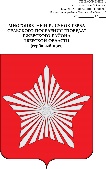 МУНИЦИПАЛЬНОЕ ОБРАЗОВАНИЕ"РЖЕВСКИЙ РАЙОН"   ТВЕРСКОЙ ОБЛАСТИСОВЕТ ДЕПУТАТОВ МУНИЦИПАЛЬНОГО ОБРАЗОВАНИЯСЕЛЬСКОЕ  ПОСЕЛЕНИЕ "ПОБЕДА"РЖЕВСКОГО РАЙОНА ТВЕРСКОЙ ОБЛАСТИ172356, Россия, Тверская область, Ржевский районп. Победа ул. Полевая, 2ател/факс (48232) 76-1-33, (48232) 76-3-03E – mail: mosppobeda@yandex. ruот «13 »  января  2022 г.   № 6/02-17  Собрание депутатов Ржевского района Ржевская городская Дума муниципальное образование сельское поселение «Есинка» муниципальное образование сельское поселение «Итомля»муниципальное образование сельское поселение «Медведево»муниципальное образование сельское поселение  «Чертолино»муниципальное образование сельское поселение «Хорошево» муниципальное образование сельское поселение муниципальное образование сельское поселение «Успенское»